Планпо устранению недостатков, выявленных в ходе независимой оценки качества условий оказания услугМБДОУ «Детский сад №162» общеразвивающего видана 2019 г. УТВЕРЖДАЮПредседатель комитета по образованию города Барнаула Н.В. Полосина                                                                                                                                                                                    12.02.2019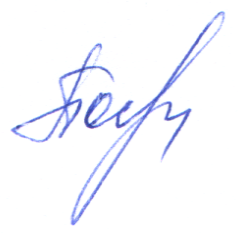 Недостатки, выявленные в ходе независимой оценки качества условий оказания услуг организациейНаименование мероприятия по устранению недостатков, выявленных в ходе независимой оценки качества условий оказания услуг организациейПлановый срок реализации мероприятияОтветственный исполнитель (с указанием фамилии, имени, отчества и должности)Открытость и доступность информации об организацииОткрытость и доступность информации об организацииОткрытость и доступность информации об организацииОткрытость и доступность информации об организацииИнформация о деятельности ДОУ, размещённой на общедоступных информационных ресурсах, не соответствует её содержанию и порядку, установленным нормативными правовыми актами (96б)Обновление информации на официальном сайте ДОУ в соответствии с требованиями законодательства РФ (Приказ Министерства образования и науки Алтайского края от 21.09.2017 №1219 «Об организации работы официальных сайтов организаций дошкольного, общего, профессионального и дополнительного образования»)март 2019Масалова О.Б., заведующий,Чуйкова Т.М., старший воспитатель,Копытов В.С.,техник-программистНе обеспечено функционирование дистанционной обратной связи и взаимодействия с получателями услуг (90б)На официальном сайте ДОУ обеспечение  работы раздела «Часто задаваемые вопросы», обеспечение доступности сведений о ходе рассмотрения поступивших обращений гражданфевраль 2019Масалова О.Б., заведующий,Чуйкова Т.М., старший воспитатель,Копытов В.С.,техник-программистНе обеспечено функционирование дистанционной обратной связи и взаимодействия с получателями услуг (90б)Обеспечение доступной технической возможности выражения получателем услуг мнения о качестве условий оказания услуг (наличие анкеты для опроса граждан или гиперссылки на нее)февраль 2019Масалова О.Б., заведующий,Чуйкова Т.М., старший воспитатель,Копытов В.С.,техник-программистНе обеспечено функционирование дистанционной обратной связи и взаимодействия с получателями услуг (90б)Обеспечение наличия возможности внесения предложений, направленных на улучшение работы ДОУфевраль 2019Масалова О.Б., заведующий,Чуйкова Т.М., старший воспитатель,Копытов В.С.,техник-программистЧастичная неудовлетворённость открытостью, полнотой и доступностью информации о деятельности ДОУ, размещённой на стендах в помещении, на официальном сайте ДОУ (94,6б)Обновление соответствующей информации на стендах внутри ДОУмарт 2019Чуйкова Т.М., старший воспитатель.Копытов В.С.,техник-программистЧастичная неудовлетворённость открытостью, полнотой и доступностью информации о деятельности ДОУ, размещённой на стендах в помещении, на официальном сайте ДОУ (94,6б)Контроль за актуальностью информации об организации и её деятельности, размещенной на официальном сайте постоянноЧуйкова Т.М., старший воспитатель.Копытов В.С.,техник-программистЧастичная неудовлетворённость открытостью, полнотой и доступностью информации о деятельности ДОУ, размещённой на стендах в помещении, на официальном сайте ДОУ (94,6б)Своевременное обновление информации о руководстве и педагогических работниках по мере внесения измененийЧуйкова Т.М., старший воспитатель.Копытов В.С.,техник-программистКомфортность условий представления услуг, в том числе время ожидания предоставления услугКомфортность условий представления услуг, в том числе время ожидания предоставления услугКомфортность условий представления услуг, в том числе время ожидания предоставления услугКомфортность условий представления услуг, в том числе время ожидания предоставления услугЧастичная неудовлетворенность комфортностью предоставления образовательных услуг (95,7б)  Обеспечение наличия возможности развития творческих способностей и интересов обучающихся, включая участие в конкурсах, олимпиадах, выставках, спортивных мероприятиях:- оборудование помещения для кружковых занятиймай 2019Масалова О.Б., заведующий,Чуйкова Т.М., старший воспитатель.Частичная неудовлетворенность комфортностью предоставления образовательных услуг (95,7б) - оформление стенда (уголка) о достижениях воспитанниковсентябрь 2019Масалова О.Б., заведующий,Чуйкова Т.М., старший воспитатель.Частичная неудовлетворенность комфортностью предоставления образовательных услуг (95,7б) 3.Приобретение современных средств обучения:- интерактивная доска- современное оборудования для занятий физ.культуройдекабрь 2019Доступность услуг для инвалидовДоступность услуг для инвалидовДоступность услуг для инвалидовДоступность услуг для инвалидовЧастичная неудовлетворённость доступностью услуг для инвалидов (94,6б) Обеспечение наличия условий организации обучения и воспитания воспитанников инвалидов и с ОВЗ: 1. Написание адаптированной программы ДО 2. Подготовка педагогических кадров для работы с детьми с ОВЗ в условиях общеразвивающего ДОУпри необходимости2019Масалова О.Б., заведующий,Душкина Т.Л., завхоз,Чуйкова Т.М., старший воспитатель.Частичная неудовлетворённость доступностью услуг для инвалидов (94,6б) 3. Приобретение развивающих игр, игрушек, дидактического материала, пособий, специальных технических средств обучения коллективного и индивидуального пользования для инвалидов и детей с ОВЗ сентябрь 2019Масалова О.Б., заведующий,Душкина Т.Л., завхоз,Чуйкова Т.М., старший воспитатель.Доброжелательность, вежливость работников организации Доброжелательность, вежливость работников организации Доброжелательность, вежливость работников организации Доброжелательность, вежливость работников организации Частичная неудовлетворённость доброжелательностью и вежливостью работников, обеспечивающих первичный контакт и информирование при непосредственном обращении в ДОУ (94,6б)Оформление стенда для всех работников ДОУ соответствующей направленностимай 2019Масалова О.Б., заведующий, Е.А.Манаева, делопроизводитель, Частичная неудовлетворённость доброжелательностью и вежливостью работников, обеспечивающих первичный контакт и информирование при непосредственном обращении в ДОУ (94,6б)Разнообразие форм работы с сотрудниками: - психолого-педагогические тренинги, семинары, викторины по теме бесконфликтного общения; - привлечение к участию в праздниках, мероприятиях, соревнованиях.согласно годовому плану работыШиряева Т.В.,педагог-психолог,Чуйкова Т.М., старший воспитательДадыкина И.В., инструктор по ФИЗО,Маслихова О.В., музыкальный руководительЧастичная неудовлетворённость доброжелательностью и вежливостью работников, обеспечивающих непосредственное оказание услуги при обращении в ДОУ(94,6б)Организация занятий, психологических тренингов, семинаров с педагогами по вопросам толерантности, коммуникации, эмпатии, сплоченности, профессиональной этики  согласно годовому плану работыШиряева Т.В.,педагог-психолог,Чуйкова Т.М., старший воспитательДадыкина И.В., инструктор по ФИЗО,Маслихова О.В., музыкальный руководительЧастичная неудовлетворённость доброжелательностью и вежливостью работников ДОУ при использовании дистанционных форм взаимодействия (94,6б)Обеспечение технической возможности организации дистанционной обратной связи с получателями услугмарт 2019Масалова О.Б., заведующий, Копытов В.С.,техник-программистУдовлетворенность условиями оказания услугУдовлетворенность условиями оказания услугУдовлетворенность условиями оказания услугУдовлетворенность условиями оказания услугГотовность рекомендовать ДОУ родственникам и знакомым (91б)Мероприятия, направленные на повышение  имиджа ДОУ:Оценка итогового уровня развития детей по результатам мониторинга освоения образовательной программы и обсуждение предложений по улучшению качества образованияМасалова О.Б., заведующий, Чуйкова Т.М., старший воспитатель.Частичная неудовлетворенность получателей организационными условиями предоставления услуг (94,6б)Мероприятия, направленные на повышение  имиджа ДОУ:Оценка итогового уровня развития детей по результатам мониторинга освоения образовательной программы и обсуждение предложений по улучшению качества образованияАпрель 2019Масалова О.Б., заведующий, Чуйкова Т.М., старший воспитатель.Частичная неудовлетворенность получателей в целом условиями оказания услуг в ДОУ (94,6б)Оценка выполнения муниципального задания 1 р в кварталМасалова О.Б., заведующий, Чуйкова Т.М., старший воспитатель.Частичная неудовлетворенность получателей в целом условиями оказания услуг в ДОУ (94,6б)Оценка организации участия ДОУ в конкурсной деятельности различных уровнейДекабрь 2019Масалова О.Б., заведующий, Чуйкова Т.М., старший воспитатель.Частичная неудовлетворенность получателей в целом условиями оказания услуг в ДОУ (94,6б)4. Обсуждение системы стимулирования педагогов, подготовивших воспитанников-призёров конкурсовежемесячноМасалова О.Б., заведующий, Чуйкова Т.М., старший воспитатель.Частичная неудовлетворенность получателей в целом условиями оказания услуг в ДОУ (94,6б)Оценка итогового уровня развития детей по направлениям дополнительного образования и обсуждение предложений по организации и улучшению качества дополнительного образованияежегодноМасалова О.Б., заведующий, Чуйкова Т.М., старший воспитатель.Частичная неудовлетворенность получателей в целом условиями оказания услуг в ДОУ (94,6б)Взаимодействие с социальными институтами. Повышение качества социального партнёрства.сентябрь 2019Масалова О.Б., заведующий, Чуйкова Т.М., старший воспитатель.